ПЛАН И РАСПОРЕД ПРЕДАВАЊАП1, П2, ...., П15 – Предавање прво, Предавање друго, ..., Предавање петнаесто, Ч - ЧасоваПЛАН И РАСПОРЕД ВЈЕЖБИВ1, В2, ...., В15 – Вјежба прва, Вјежба друга, ..., Вјежба петнаеста, ТВ – Теоријска вјежба, ПВ – Практична вјежба, Ч - ЧасоваПРЕДМЕТНИ НАСТАВНИК:	       Стево Јаћимовски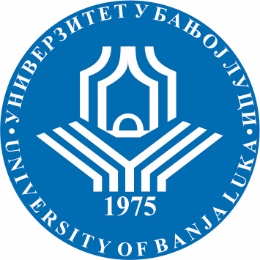 УНИВЕРЗИТЕТ У БАЊОЈ ЛУЦИФАКУЛТЕТ БЕЗБЈЕДНОСНИХ НАУКАБезбједност и криминалистика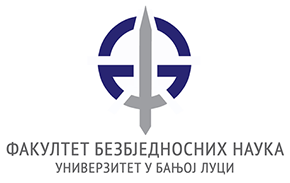 Школска годинаПредметШифра предметаСтудијски програмЦиклус студијаГодина студијаСеместарБрој студенатаБрој група за вјежбе2019/2020.Основи форензикеБезбјeдност и криминалистикаIIII1СедмицаПредавањеТематска јединицаДанДатумВријемеМјесто одржавањаЧНаставникIП1Дефиниција форензике као научне дисциплинеУторак18.02.2020.08.15-11.00Учионица 1253Стево ЈаћимовскиIIП2Подела форензикеУторак25.02.2020.08.15-11.00Учионица 125	3Стево ЈаћимовскиIIIП3Поступање на месту криминалног догађаја (МКД)Уторак03.03.2020.08.15-11.00Учионица 125	3Стево ЈаћимовскиIVП4Примарна и секундарна обрада МКДУторак10.03.2020.08.15-11.00Учионица 125	3Стево ЈаћимовскиVП5Биометријске карактеристике особеУторак17.03.2020.08.15-11.00Учионица 125	3Стево ЈаћимовскиVIП6Методи идентификације особа-класични и савремени методиУторак24.03.2020.08.15-11.00Учионица 125	3Стево ЈаћимовскиVIIП7Аутоматски системи за идентификацију (АФИС, ФИС, ИРИС...)Уторак31.03.2020.08.15-11.00Учионица 125	3Стево ЈаћимовскиVIIIП8Методи идентификације предметаУторак07.04.2020.08.15-11.00Учионица 125	3Стево ЈаћимовскиIXП9Директне, индиректне и аутоматске методе идентификације предмета           Уторак14.04.2020.08.15-11.00Учионица 125	3Стево ЈаћимовскиXП10Идентификација траговаУторак21.04.2020.08.15-11.00Учионица 125	3Стево ЈаћимовскиXIП11Методи идентификације оружјаУторак28.04.2020.08.15-11.00Учионица 125	3Стево ЈаћимовскиXIIП12Методи идентификације оруђаУторак05.05.2020.08.15-11.00Учионица 125	3Стево ЈаћимовскиXIIIП13Методи идентификације експлозива и пожараУторак  12.05.2020.08.15-11.00Учионица 125	3Стево ЈаћимовскиXIVП14Форензичко инжењерствоУторак19.05.2020.08.15-11.00Учионица 125	3Стево ЈаћимовскиXVП15Вештачење форензичара  на судуУторак26.05.2020.08.15-11.00Учионица 125	3Стево ЈаћимовскиСедмицаВјежбаТип вјежбеТематска јединицаДанДатумВријемеМјесто одржавањаЧСарадникIВ1TBОткривање латентних отисака прстијуУторак18.02.2020.11.15-12.00Учионица     1251Стево ЈаћимовскиIIВ2TBОткривање латентних отисака прстијуУторак25.02.2020.11.15-12.00Учионица 1251Стево ЈаћимовскиIIIВ3TBОткривање трагова материјалаУторак03.03.2020.11.15-12.00Учионица 1251Стево ЈаћимовскиIVВ4TBОткривање трагова материјалаУторак10.03.2020.11.15-12.00Учионица 1251Стево ЈаћимовскиVВ5TBОдређивање хемијских карактеристика материјала (густина и вискозност)Уторак17.03.2020.11.15-12.00Учионица 1251Стево ЈаћимовскиVIВ6TBОдређивање хемијских карактеристика материјала (густина и вискозност)Уторак24.03.2020.11.15-12.00Учионица 1251Стево ЈаћимовскиVIIВ7TBМикроскопије длаке и влаканаУторак31.03.2020.11.15-12.00Учионица 1251Стево ЈаћимовскиVIIIВ8TBМикроскопије длаке и влаканаУторак07.04.2020.11.15-12.00Учионица 1251Стево ЈаћимовскиIXВ9TBОдређивање биометријских карактеристика (дигитална фотографија, фоторобот),Уторак14.04.2020.11.15-12.00Учионица 1251Стево ЈаћимовскиXВ10TBОдређивање биометријских карактеристика (дигитална фотографија, фоторобот),Уторак21.04.2020.11.15-12.00Учионица 1251Стево ЈаћимовскиXIВ11TBОдређивање биометријских карактеристика (дигитална фотографија, фоторобот),Уторак28.04.2020.11.15-12.00Учионица 1251Стево ЈаћимовскиXIIВ12TBОдређивање трагова код саобраћајних незгодаУторак05.05.2020.11.15-12.00Учионица 1251Стево ЈаћимовскиXIIIВ13TBОдређивање трагова код саобраћајних незгодаУторак  12.05.2020.11.15-12.00Учионица 1251Стево ЈаћимовскиXIVВ14TBМетоди аналитичке хемије у форензициУторак19.05.2020.11.15-12.00Учионица 1251Стево ЈаћимовскиXVВ15TBФорензички инжењерингУторак26.05.2020.11.15-12.00Учионица 1251Стево Јаћимовски